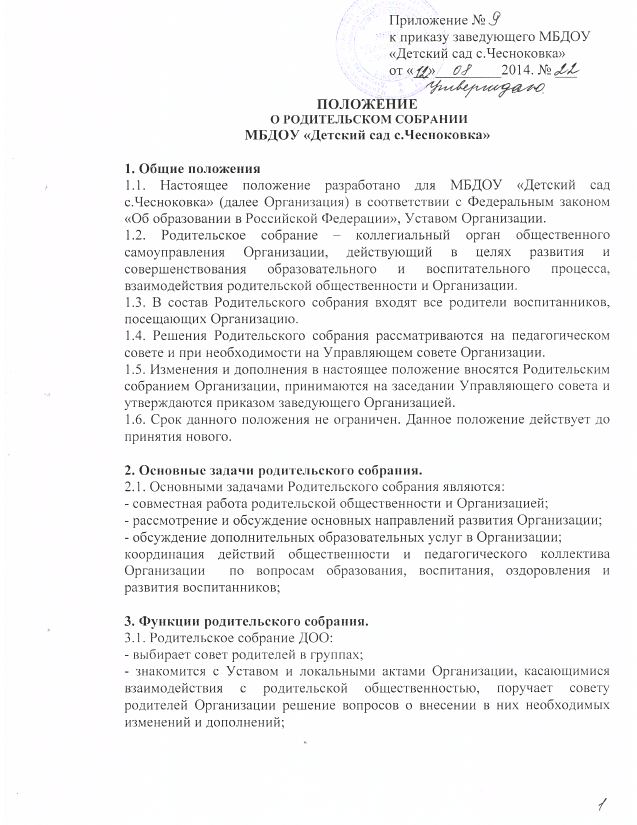 - изучает основные направления образовательной, оздоровительной и воспитательной деятельности в Организации, вносит предложения по их совершенствованию;- заслушивает вопросы, касающиеся содержания, форм и методов образовательного процесса, планирования педагогической деятельности Организации;- обсуждает проблемы организации дополнительных образовательных, оздоровительных услуг воспитанникам, в том числе платных в Организации.- принимает информацию заведующего, отчеты педагогических и медицинских работников о состоянии здоровья детей, ходе реализации образовательных и воспитательных программ, результатах готовности детей к школьному обучению;- заслушивает информацию воспитателей групп, медицинских работников о состоянии здоровья детей группы, ходе реализации образовательных и воспитательных программ, результатах готовности детей к школьному обучению, итогах учебного года (в том числе промежуточных – за полугодие);- решает вопросы оказания помощи воспитателям группы в работе с неблагополучными семьями;- вносит предложения по совершенствованию педагогического процесса в Организации;- участвует в планировании совместных с родителями мероприятий в Организации – групповых родительских собраний, общих родительских собраний, родительских клубов, Дней открытых дверей др.- принимает решение об оказании помощи Организации в укреплении его материально-технической базы, благоустройству и ремонту его помещений, детских площадок им территории силами родительской общественности;- планирует организацию развлекательных мероприятий с детьми сверх годового плана, принимает решение об обеспечении их подарками к Новому году и другим праздникам;- принимает решение об оказании благотворительной помощи, направленной на развитие Организации, совершенствования педагогического процесса в группе;4. Права родительского собрания4.1. Родительское собрание имеет право:- выбирать совет родителей Организации;- требовать у совета родителей Организации выполнения и контроля выполнения его решений;4.2. Каждый член Родительского собрания имеет право:- потребовать обсуждения Родительским собранием любого вопроса, входящего в его компетенцию, если это предложение поддержит не менее одной трети членов собрания.- при несогласии с решением Родительского собрания высказывать свое мотивированное мнение, которое должно быть занесено в протокол.5. Организация управления родительским собранием5.1. В состав Родительского собрания входят все родители воспитанников Организации.5.2. Родительское собрание избирает из своего состава совет родителей Организации.5.3. Для ведения заседаний Родительское собрание из своего состава выбирает председателя и секретаря сроком на 1 учебный год.5.4. В необходимых случаях на заседание Родительского собрания приглашаются педагогические, медицинские и другие работники Организации, представители общественных организаций, родители. Необходимость их приглашения определяется председателем совета родителей Организации.5.5. Общее родительское собрание Организации ведет заведующий совместно с председателем совета родителей.5.6. Родительское собрание группы ведет воспитатель группы совместно с председателем совета родителей в группе.5.7. Председатель Родительского собрания:- обеспечивает посещаемость родительского собрания совместно с председателем совета родителей группы;- совместно с заведующим Организации организует подготовку и проведение Родительского собрания;- совместно с заведующим Организацией определяет повестку дня совета родителей;- взаимодействует с председателями советов родителей в группах;- взаимодействует с заведующим Организацией по вопросам ведения собрания, выполнения решений.5.8. Родительское собрание работает по плану, составляющему часть годового плана работы Организации.5.9. Общее Родительское собрание собирается не реже 2 раз в год, групповое родительское собрание – не реже 1раза в  квартал.5.10. Заседания Родительского собрания правомочны, если на них присутствует не менее половины всех родителей воспитанников Организации.5.11. Решение Родительского собрания принимается открытым голосованием и считается принятым, если за него проголосовало большинство присутствующих.5.12. Организацию выполнения решений Родительского собрания осуществляет совет родителей Организации совместно с заведующим Организацией или советом родителей в группах.5.13. Непосредственным выполнением решений занимаются ответственные лица, указанные в протоколе заседания Родительского собрания. Результаты докладываются Родительскому собранию на следующем заседании.6. Взаимосвязи родительского собрания с органами самоуправления Организации.6.1. Родительское собрание взаимодействует с советом родителей, Управляющим советом Организации.7. Ответственность родительского собрания.7.1. Родительское собрание несет ответственность:- за выполнение закрепленных за ним задач и функций;- соответствие принимаемых решений действующему законодательству РФ.8. Делопроизводство родительского собрания.8.1. Заседания Родительского собрания оформляются протоколом.8.2. В протоколах фиксируется:- дата проведения заседания;- количественное присутствие;- приглашенные (ФИО, должность);- повестка дня;- ход обсуждения вопросов;- предложения, рекомендации и замечания родителей и приглашенных лиц;- ход голосования;- принятое решение.8.3. Протоколы подписываются председателем и секретарем Родительского собрания.8.4. Нумерация протоколов ведется от начала учебного года.8.5. Тетрадь протоколов Родительского собрания нумеруется постранично, прошнуровывается, скрепляется подписью заведующего и печатью Организации.Оформление протоколов может проводится в печатной форме, при этом они подлежат регистрации в журнале регистрации протоколов родительского собрания (далее журнал). Журнал нумеруется постранично прошнуровывается, скрепляется подписью заведующего и печатью Организации.8.6. Тетрадь протоколов Родительского собрания группы хранится у воспитателей группы с момента комплектования группы и до выпуска детей в школу.8.7. Место хранения протоколов общих Родительских собраний определяет заведующий Организацией.